Name: ____________________________ Date: _________Grade 5 - Unit 6:  Add and subtract fractions with unlike denominators   Targets                                                  			Show or explain your work on this test.-------------------------------------------------------------------------------- Target 1 --------------1.) Find the sum or difference.  Write your answer in simplest form.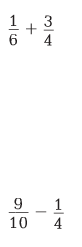 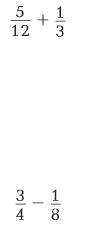 2.) Find the sum or difference.  Write your answer in simplest form.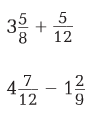 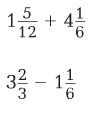 3.) Write the first four terms of each sequence.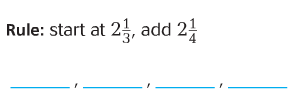 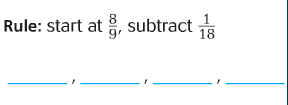 4.)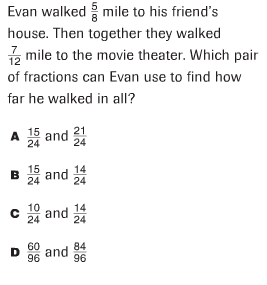 5.)  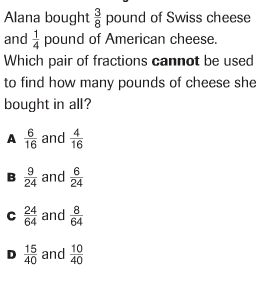 6.)  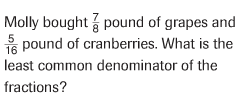 7.)  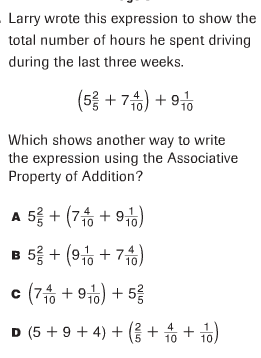 8.) 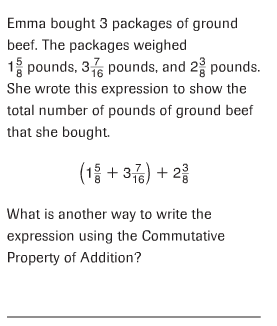 ------------------------------------------------------------------------- Target 2 -------9.)  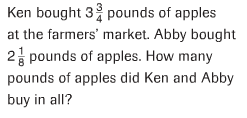 10.)  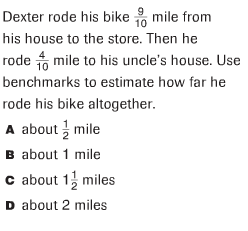           Explain how you chose that answer.11.)  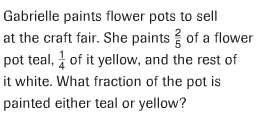 12.)  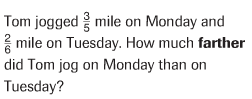 13.)  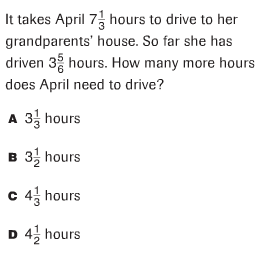 14.)  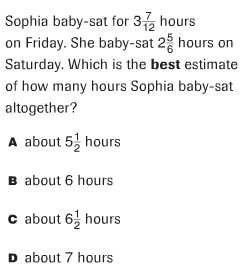              Explain how you chose this answer.15.)  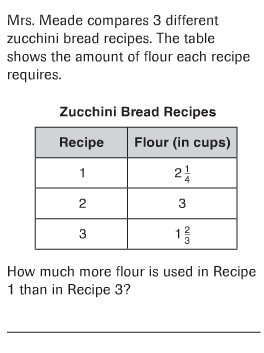 16.)   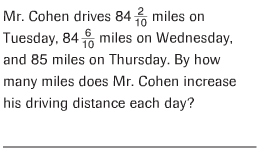 17.)  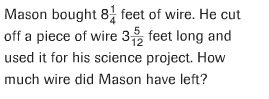 18.)  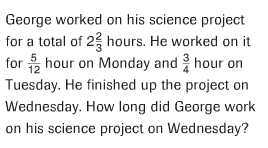 19.)  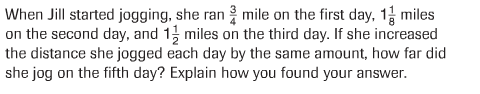 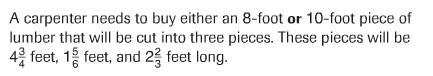 20.)             A.) 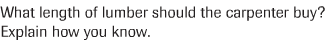 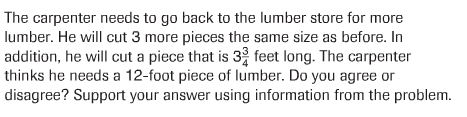            B.) 12